Flyer Woensdagmiddag- club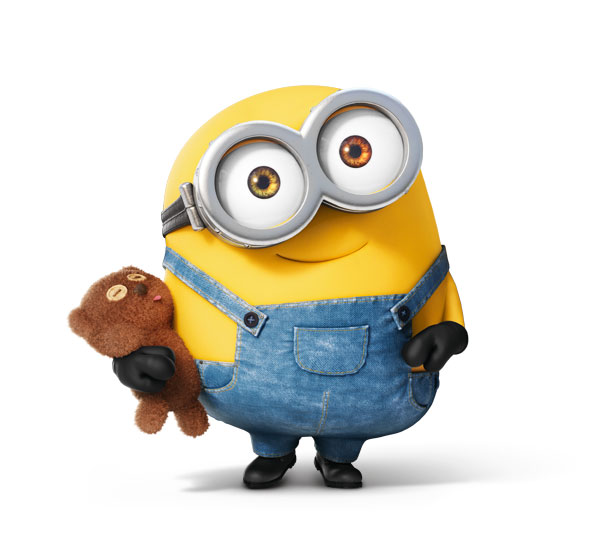 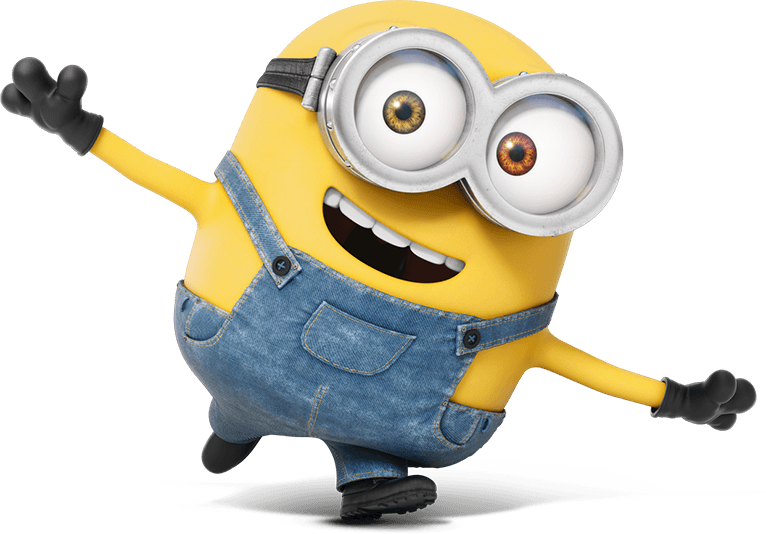           Nieuwsbrief September – December2023…………………………………………………………………Hallo allemaal,Hier de nieuwsbrief met alle info over de woensdagmiddagclub.  Lees de brief goed door, dan weet je ook wat de woensdagmiddagclub gaat doen, de komende weken. Aanmelden blijft VERPLICHT voor alle activiteiten! Dus vergeet dit niet. Hopelijk zien we jullie snel bij de activiteiten!Team jeugdwerk MariabergVandaag gaan wij oud hollandse spellen spelen. Ben jij een kei in koekhappen? Of poep jij spijkers als de beste? Laat het zien op deze clubmiddag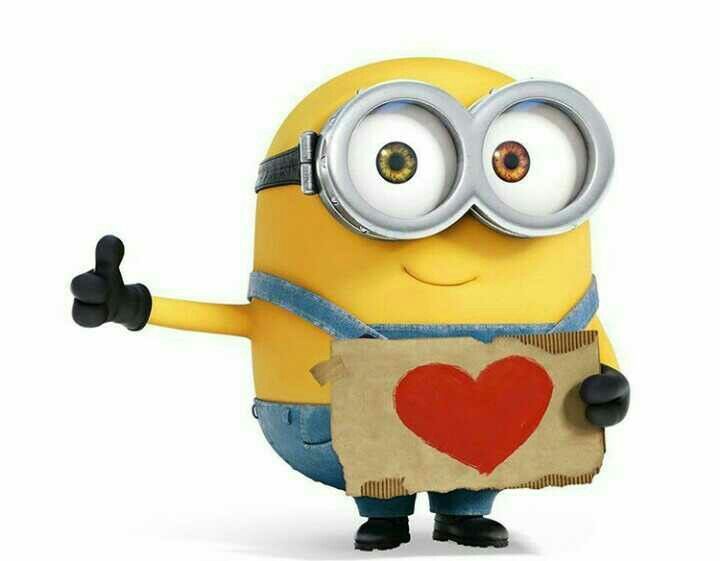 Tijd: 14.00 tot 16.00u 							                      Kosten: €1,-Vandaag sta jij centraal op de WMC! Alleen, maar ook samen, gaan wij verschillende uitdagingen aan. Gaat het jou lukken?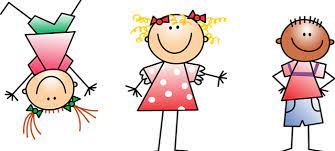 Tijd: 14.00 tot 16.00                                                                                                                    Kosten: €1,-Deze middag gaan wij gezellig naar de kinderboerderij in Daalhof. Samen vanuit het buurtcentrum gaan wij deze kleine dierentuin verkennen. Heb jij ooit een stokstaartje van dichtbij gezien?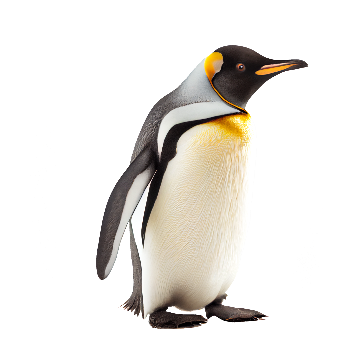 Tijd: 14.00 tot 16.30u						                                           Kosten: €1,- Vandaag gaan wij aan de slag met een knutselwerkje met het thema herfst. Niks is te gek! Ben jij een creatief meesterbrein? Kom vooral naar deze club.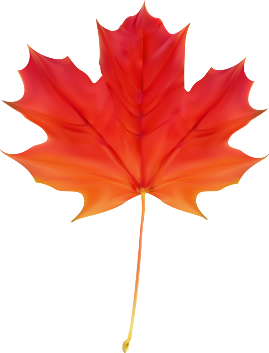 Tijd: 14.00 tot 16.00u						                                           Kosten: €1,- Tijdens de herfstvakantie zijn wij even dicht!Deze middag gaan wij collecteren. Dit is belangrijk voor de club om alle leuke dingen te kunnen blijven doen! Een erg waardevolle clubmiddag!Tijd: 14.00 tot 16.00u						                                           Kosten: GratisGesloten i.v.m. Griezeltocht op vrijdag 3 novembeDeze week is het de week van respect. Tijdens de WMC gaan wij een super vette spelshow doen. Samen met je team kan jij gaan strijden voor de overwinning!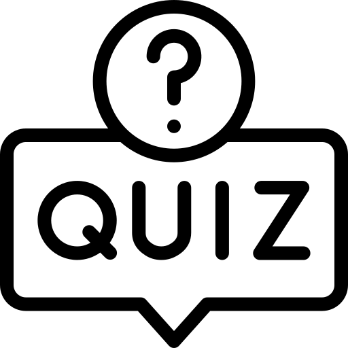 Tijd: 14.00 tot 16.00u						                                           Kosten: €1,- Deze dag gaan wij naar de grote sinterklaasfilm in de Pathe. Wil jij weten in welk avontuur de Sint zich nu weer begeeft? Kom dan zeker mee kijkenTijd en kosten worden bekend gemaakt op de FB van Jesse en Gina			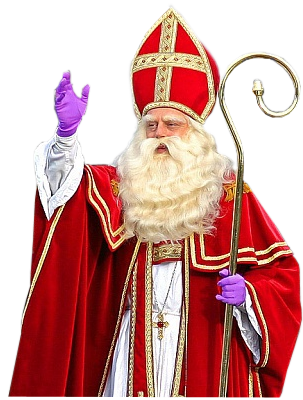 Gesloten i.v.m. Sinterklaas op zondag 26 november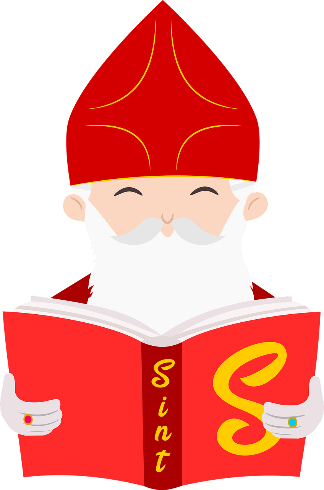 Vandaag is het grote sinterklaasfeest. Hier wordt nog een aparte flyer over gemaakt met alle informatie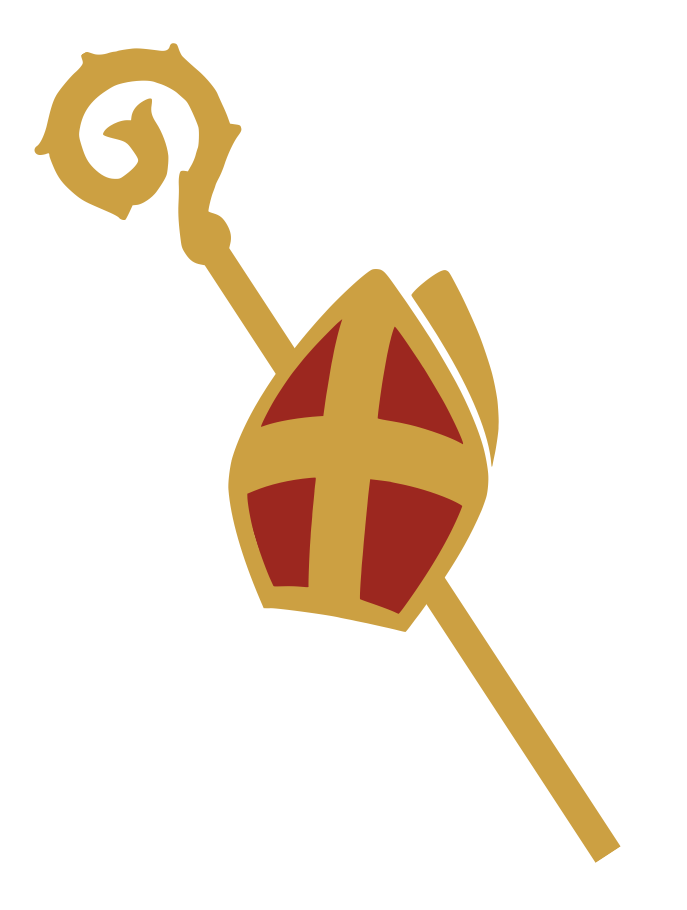 Kosten en tijd worden nog bekend gemaakt.De Sint is nog volop in het land aanwezig en vandaag gaan wij Sinterklaas kienen. Vallen de gelukkig cijfers bij jou? Wie weet ga jij naar huis met de prijzenTijd: 14.00 tot 16.00u						                                           Kosten: €2,-Gesloten i.v.m. Pakjesavond op 5 december en voorbereidingen van winterkamp. Dit weekend hebben wij het winterkamp. Gezellig slapen in het buurtcentrum. Meer informatie krijgt u nog apart.Tijd en kosten worden nog bekend gemaakt 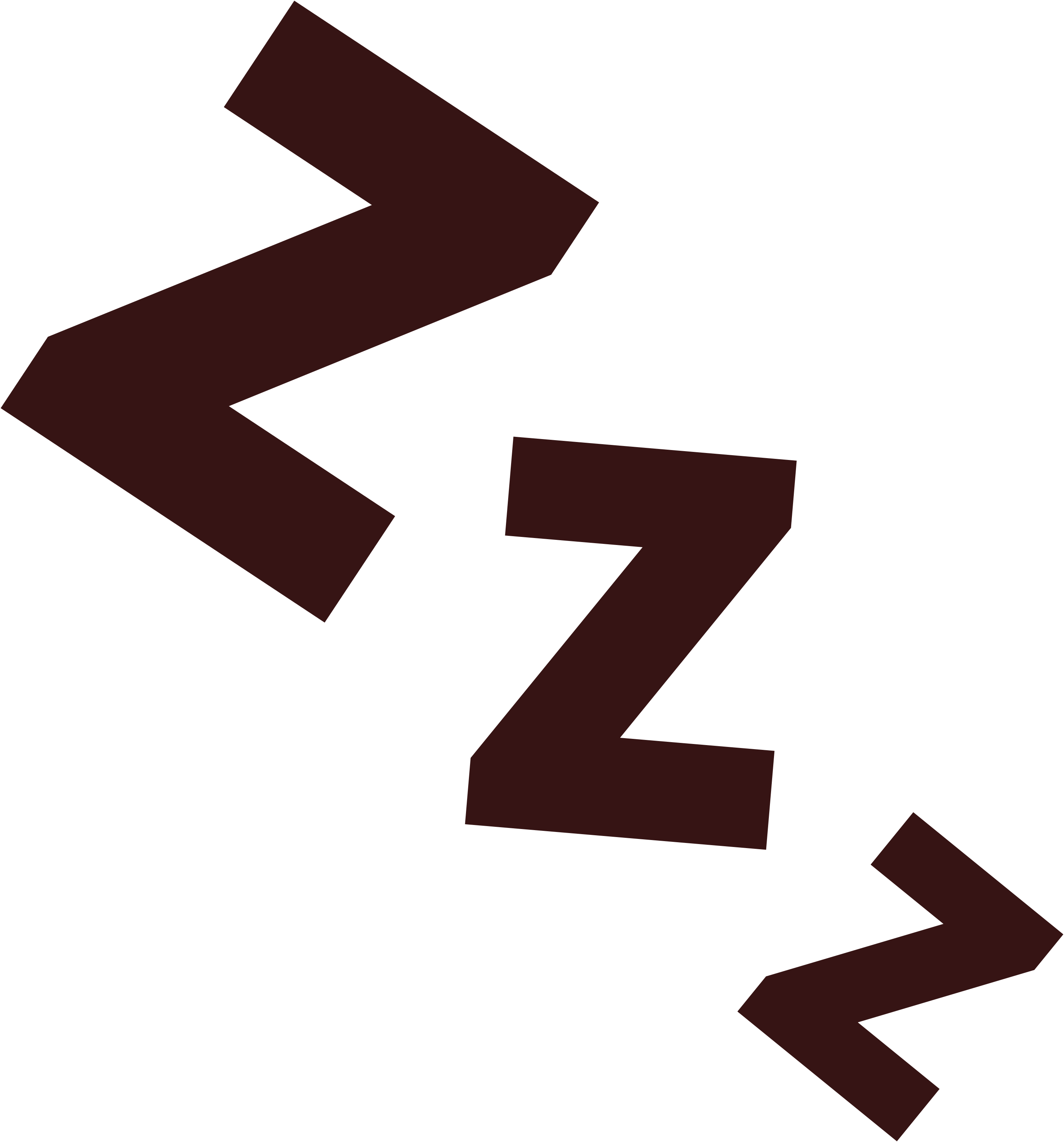 De laatste clubmiddag van het jaar is aangebroken. Dit gaan wij vieren met een groot preuvenemint. Samen gaan we lekkere hapjes maken en op het einde opsmullen.De ouders/verzorgers mogen ook komen proeven vanaf 15:30u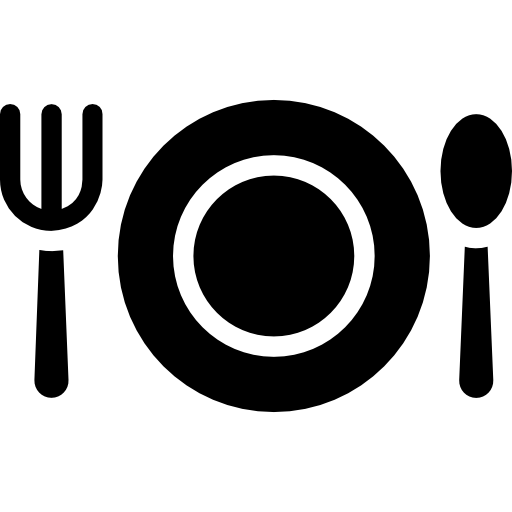 Tijd: 14.00 tot 16.00u						                                           Kosten: €2,-De kerstvakantie zijn wij gesloten. In het nieuwe jaar staan wij weer voor jullie klaar!…………………………………………………………………………………………………Voor meer informatie of vragen kun je terecht bij:Gina Mingels (jeugd- en jongerenwerker Mariaberg)					                                         Tel: 06- 81 46 60 13						                                 gina.mingels@trajekt.nl 							                          www.trajekt.nl Kijk ook eens op Facebook: Gina Mingels Trajekt MariabergJesse Dessart (jeugd- en jongerenwerker Mariaberg)					                                         Tel: 06- 21 42 97 59					                                 jesse.dessart@trajekt.nl 							                          www.trajekt.nl Kijk ook eens op Facebook: Jesse TrajektWoensdag 20 september 2023Woensdag 27 september 2023Woensdag 4 oktober 2023Woensdag 11 oktober 2023Woensdag 25 oktober 2023Woensdag 1 november 2023Woensdag 8 november 2023Woensdag 15 november 2023Woensdag 22 november 2023Zondag 26 november 2023Woensdag 29 november 2023Woensdag 6 en 13 december 2023Vrijdag 15 t/m 16 december 2023Woensdag 20 december 2023